Neue Streitschlichter gesucht -  bewirb dich jetzt!Wie in jedem Jahr sind wir wieder auf der Suche nach motivierten Schülerinnen und Schülern der 8. Klassen oder höher, die Interesse haben, Streitschlichter zu werden. Bei den Streitschlichtern erwarten dich ein nettes Team, tolle Projekte, außerschulische Aktivitäten, eine viertägige Ausbildungsfahrt, zwei bis drei Pausendienste in der Woche und regelmäßige Besprechungen.Wenn du dich bewerben möchtest, fülle bitte den beiliegenden Bewerbungsbogen aus und gib diesen bei Herrn Reinke oder Herrn Backhaus bis zum 08.11.2019 ab. 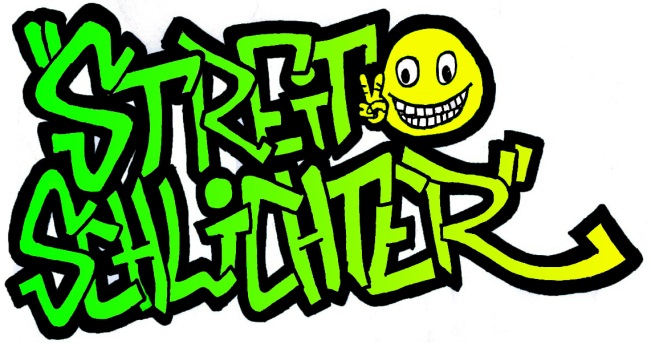 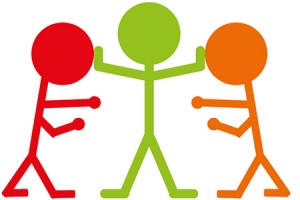 Weitere Informationen erhältst du bei: Bernd Backhaus (Betreuungslehrer)Svenja Kaszubowski (Jugendpflegerin)Bernd Reinke (Schulsozialarbeiter)BewerbungsbogenName: __________________________________________________________________Alter: __________________________________________________________________Klasse: __________________________________________________________________Klassenlehrkraft: _________________________________________________________Hobbys: _________________________________________________________________Warum möchtest du Streitschlichter werden? Welche Eigenschaften bringst du mit, um ein guter Streitschlichter zu werden?_______________________________________________________________________________________________________________________________________________________________________________________________________________________________________________________________________________________________________________________________________________________________________________________________________________________________________________________________________________________________________________________________________________________________________________________________________________________________________________________________________________________________________________________________________________________________________________________________________________________________________________________________________________________________________________________________________________________________________________________________________________________________________________________________________________________Unterschrift, Datum